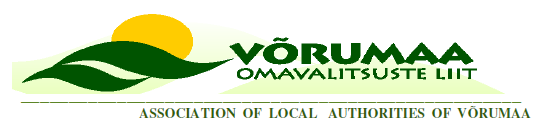 ESIMEHE KORRALDUSVõru 									27. detsember 2023 nr 4.1-1/Hanke „Individuaalne coaching ja grupisupervisioon Võru maakonna laste ja noortega töötavatele spetsialistidele“ korraldamine. 
Hanke eesmärk on leida lepingupartner individuaalse coachingu ja grupisupervisiooni läbi viimiseks projekti „Lõimitud teenused koolist väljalangemise ennetamiseks Võru maakonnas” raames töötavatele meeskondadele kohalikes omavalitsustes. MTÜ Võrumaa Omavalitsuste Liidu juhatuse 07.04.2017 otsuse nr 12 „Võrumaa Omavalitsuste Liidu hankekorra kehtestamine“ Lisa 1 osa I punkt 4 ja osa IV aluselotsustab: 
 
1. Korraldada alla lihthanke piirmäära hange vastavalt antud korralduse lisale. 2. Hanke nimetus „Individuaalne coaching ja grupisupervisioon Võru maakonna laste ja noortega töötavatele spetsialistidele“. 3. Pakkumuste esitamise tähtaeg 8. jaanuar 2024 kell 11:59. 4. Hanke eest vastutav isik: Küllike Hein. 5. Nimetan hankekomisjoni järgmises koosseisus: Tiit Toots, Kerli Kõiv, Küllike Hein, Kerli Mikson. 6. Pakkumuse esitamise ettepanek teha vähemalt järgmistele ettevõtetele: 6.1. MTÜ Supervisiooni ja Teraapia Keskus; marika.saard@gmail.com; 6.2. Heaole OÜ, elopaap@gmail.com; 6.3. Loov Kuu OÜ, anne.ouemaa@gmail.com; 6.4. MTÜ Loovusmaja, info@loovusmaja.ee. 
(allkirjastatud digitaalselt) 
 
Tiit Toots 
juhatuse esimees